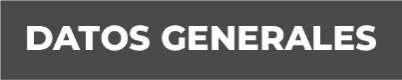 Nombre.-Lic. Mateo Godínez Hernández.Grado de Escolaridad.-Licenciatura Cédula Profesional (Licenciatura).-TextoTeléfono de Oficina.- 846 26 6 22 29Correo Electrónico  Formación Académica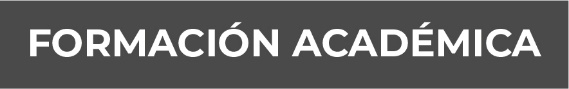 Año.-1980 - 1985.Esc. Universidad VeracruzanaTrayectoria Profesional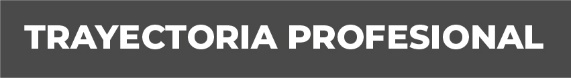 Año 1987 -1993 Juez Municipal en Chicontepec, Ver.Tribunal Superior De Justicia Del Estado.AÑO.- 1993 – 2015.Oficial Secretario de Agencias del Ministerio PúblicoInvestigadoras y Adscritas Zona Norte y Zona CentroAÑO.- 2015 – 2019.Fiscal de Investigaciones Ministeriales, Fiscal Adscrito y Fiscal Tercero de U. I. P. J.  Conocimiento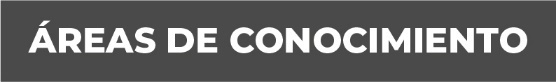 PENAL Y CIVIL 